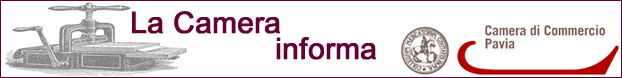 CameraNewsPavia n.68 - agosto 2016IndiceBando ricerca e innovazione 2016 ON-LINE IL NUOVO SITO DI AUTUNNO PAVESE DOC On line il portale del Registro nazionale per l'alternanza scuola-lavoro Bando Intraprendo: presentazione progetti dal 15 settembre IMPRESA SICURA Bando Isi agricoltura 2016: contributi per l'acquisto di trattori e macchine agricole Corso abilitante somministrazione al pubblico di alimenti e bevande e vendita nel settore alimentare Progetto Professionalità 2016/2017Contributi e finanziamentiBando ricerca e innovazione 2016Promosso da Regione Lombardia e dalle Camere di commercio Lombarde con Decreto n. 6916 del 14/07/2016, nell'ambito dell'Accordo di programma per lo sviluppo economico e la competitività del sistema lombardo, è stato approvato il Bando ricerca e innovazione 2016 - Misure A, B e C, con le seguenti finalità: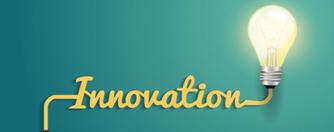 incentivare la creazione di nuove e innovative tecnologie digitali (Misura A);favorire l'adozione di tecnologie digitali in collaborazione con i Centri di ricerca (Misura B);sostenere la presentazione di domande alla fase 2 dello Strumento per le PMI- Horizon 2020 (Misura C).Le domande di contributo, solo in via telematica, dovranno essere presentate registrandosi sul portale www.impresa.gov.it.Per tutti i dettagli del bando e la modulistica clicca quiPer info: Ufficio Studi Statistica ed Informazione Economica - Tel.0382393 338/284/228/308e-mail: studi@pv.camcom.itEventiON-LINE IL NUOVO SITO DI AUTUNNO PAVESE DOCScopri sul sito, giorno dopo giorno, tutti i contenuti della 64esima edizione di Autunno Pavese DOC, la rassegna enogastronomica pavese che anche quest'anno si svolge  nella cornice del Castello Visconteo.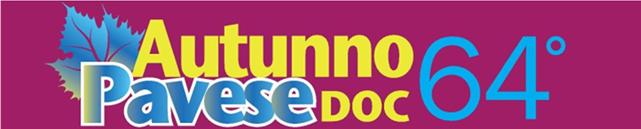 AUTUNNO PAVESE DOC 2016 farà scoprire, ritrovare e degustare al pubblico sapori e prodotti tipici della provincia e i vini dell’Oltrepò Pavese in 4 giornate ricche di eventi, sapori e spettacoli.Da oltre sessanta anni AUTUNNO PAVESE DOC promuove un intero territorio valorizzando il legame che unisce buon cibo, vino, tradizioni e cultura di una provincia.AUTUNNO PAVESE DOC non è solo una vetrina enogastronomica ma narrazione a 360 gradi di un territorio.Sul sito www.autunnopavesedoc.it  già da ora potrete trovare storie, immagini, racconti delle scorse edizioni e il programma degli eventi: laboratori, degustazioni guidate, showcooking, attività per bambini e altro ancora. Tutti possiamo essere protagonisti: iscriviti subito! le attività sono gratuite.Per maggiori info:  Paviasviluppo - Tel. 0382.393380-237 – email: autunnopavese@pv.camcom.itOn line il portale del Registro nazionale per l'alternanza scuola-lavoro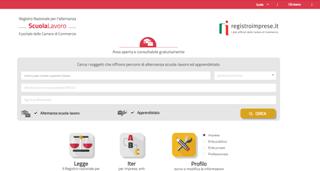 Dal 25 luglio iscrivendosi gratuitamente al nuovo portale del Registro nazionale per l'alternanza scuola-lavoro on-line le imprese, gli enti pubblici e i professionisti possono contribuire direttamente allo sviluppo delle competenze degli studenti colmando il gap tra scuola e mondo del lavoro e attivare percorsi di alternanza scuola-lavoro.Con l’art. 1, comma 41, della Legge n. 107/2015 è infatti stato istituito presso le Camere di commercio il Registro nazionale per l’alternanza scuola-lavoro che prevede:un portale online consultabile liberamente per la ricerca di imprese, enti pubblici e privati disponibili a svolgere i percorsi di alternanza; una sezione speciale del Registro Imprese nella quale si devono iscrivere le imprese che attivano i percorsi.Le imprese che intendono offrire periodi di alternanza e apprendistato a studenti della scuola di secondo grado (istituti tecnici, professionali e licei) si iscrivono al Registro per l'alternanza scuola-lavoro per darne evidenza.

Tutto avviene esclusivamente on-line attraverso la sezione PROFILO compilando le informazioni richieste.Attraverso la gestione del proprio profilo sarà possibile tenere sempre aggiornate tutte le informazioni che descrivono i percorsi di alternanza offerti, al fine di facilitare l'incontro con la scuola.


Maggiori dettagli sulla gestione del proprio profilo sono disponibili nella Guida per l'impresa.Servizio Impresattiva Bando Intraprendo: presentazione progetti dal 15 settembrePubblicato il nuovo bando di riferimento per le start up lombarde: contributi a fondo perduto e finanziamento a tasso zero.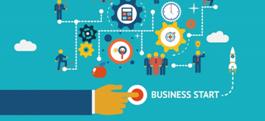 Regione Lombardia intende favorire la nascita di nuove imprese e il rilancio di quelle esistenti riducendo il tasso di mortalità e accrescendo le opportunità per la loro affermazione sul mercato. Possono presentare domanda i soggetti che hanno i seguenti requisiti al momento della presentazione online della domanda: essere MPMI iscritte e attive al Registro delle Imprese da non più di 24 mesi; essere aspiranti imprenditori che provvedano entro 90 giorni dal decreto di concessione del contributo ad iscrivere ed attivare nel Registro delle Imprese la Newco.Particolare attenzione è data alle iniziative intraprese da giovani (under 35 anni) o da soggetti maturi (over 50 anni) usciti dal mondo del lavoro o da imprese caratterizzate da elevata innovatività e contenuto tecnologico.In sintesi il bando prevede:intervento finanziario richiedibile (combinazione fra finanziamento agevolato a tasso O e contributo a fondo perduto): da un minimo di € 25.000,00 fino ad un massimo di € 65.000,00; intensità di aiuto: variabile dal 60% al 65% del costo totale del progetto ammissibile; costo minimo del progetto: uguale o superiore ad € 41.700,00; termine di realizzazione dei progetti: 18 mesi dalla data del decreto di concessione dell’intervento finanziario.Tutti i dettagli a questo linkIMPRESA SICURA Contributi per investimenti innovativi per l'incremento della sicurezza a favore delle MPMI commerciali e artigiane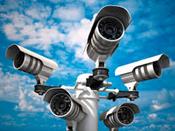 Regione Lombardia e il Sistema camerale lombardo attivano una nuova misura di intervento a sportello per promuovere la realizzazione di investimenti innovativi per la sicurezza e la prevenzione di furti, rapine ed atti vandalici, finalizzata a proteggere sia le micro e piccole imprese commerciali che i consumatori, dai fattori di rischio registratisi negli esercizi di vicinato, anche a seguito del perdurare della crisi economica e dell’acuirsi dei disagi sociali e della microcriminalità.Il bando è finalizzato in particolare alla realizzazione di investimenti per la sicurezza (ad es. sistemi di video allarme antirapina, videosorveglianza a circuito chiuso, sistemi antintrusione con allarme acustico) nonché all’acquisto di dispositivi di pagamento e stoccaggio per la riduzione del flusso di denaro contante.Le domande possono esser presentate dal 20 settembre 2016 al 13 ottobre 2016.Gli interventi devono essere realizzati unicamente presso il punto vendita ubicato in Lombardia.Tutti i dettagli sugli interventi ammissibili e le modalità di partecipazione a questo link.Bando Isi agricoltura 2016: contributi per l’acquisto di trattori e macchine agricoleL'Inail finanzia le microimprese e le piccole imprese operanti nel settore della produzione agricola primaria dei prodotti agricoli per l’acquisto o il noleggio con patto di acquisto di trattori agricoli o forestali o di macchine agricole e forestali, caratterizzati da soluzioni innovative per l’abbattimento delle emissioni inquinanti, la riduzione del rischio rumore, il miglioramento del rendimento e della sostenibilità globali delle aziende agricole.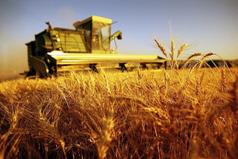 Il contributo, a fondo perduto, coprirà il 50% delle spese ammissibili sostenute e documentate dalle imprese agricole dei giovani agricoltori e il 40% dei costi sostenuti da tutte le altre aziende. I progetti da finanziare devono essere tali da comportare un contributo compreso tra un minimo di 1000 euro e un massimo di 60.000 euro.La procedura di assegnazione degli incentivi è del tipo valutativa “a sportello” e terrà conto dell’ordine cronologico di presentazione delle domande. Le aziende potranno far richiesta sul portale Inail dal 10 novembre 2016 ed entro e non oltre le ore 18.00 del 20 gennaio 2017.Tutti i dettagli a questo linkCORSICorso abilitante somministrazione al pubblico di alimenti e bevande e vendita nel settore alimentare20 settembre: al via il Corso abilitante somministrazione al pubblico di alimenti e bevande e vendita nel settore alimentare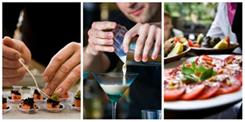 Vuoi aprire un negozio di alimentari? Bar? Ristorante?La Camera di Commercio di Pavia, nell’ambito delle iniziative formative rivolte agli operatori economici locali, organizza dal 1994  corsi abilitanti rivolti a coloro che vogliono intraprendere l’attività di somministrazione al pubblico di alimenti e bevande.Il 20 settembre partirà un corso  di 130 ore (in 3 mesi) organizzato attraverso l’Azienda Speciale Paviasviluppo, ente accreditato presso la Regione Lombardia per le attività di formazione.Il corso è  valido per ottenere l’abilitazione sia alla somministrazione al pubblico di alimenti e bevande sia alla vendita di prodotti del settore merceologico alimentare.Le lezioni si terranno a Pavia dal lunedì al giovedì dalle 17.00 alle 20.00 nella sede di Via Verri, 3/a.I documenti informativi e i moduli di iscrizione sono disponibili a questo link.Per info e iscrizioni: PAVIASVILUPPO Tel. 0382/393271 e-mail: paviasviluppo@pv.camcom.itProgetto Professionalità 2016/2017Riapre il bando che promuove la crescita professionale dei giovani lombardi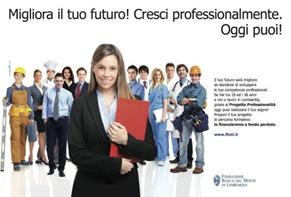 Anche quest’anno è ai nastri di partenza il Progetto Professionalità “Ivano Becchi”. La Fondazione Banca del Monte di Lombardia conferma la sua fiducia ai giovani di talento, rinnovando l’iniziativa che, dal 1999, offre loro l’importante opportunità di migliorare la propria formazione attraverso il finanziamento, totale e gratuito, di percorsi di crescita professionale personalizzata.Fino al 15 novembre i giovani tra i 18  e i 36 anni, residenti od occupati in Lombardia, già inseriti nel mondo del lavoro o della ricerca, animati da motivazione e voglia di costruirsi un brillante futuro professionale, potranno inserire la loro domanda di partecipazione on-line, direttamente sul sito della Fondazione .È possibile leggere e scaricare la versione integrale del bando a questo linkCamera di Commercio di Pavia - Sede Centrale: via Mentana, 27 - 27100 Pavia
Redazione - E-mail: redazione@pv.camcom.it
PRIVACYInformativa ai sensi dell'art. 13 del DLGS 196/03 Si informa che i dati personali forniti a questa Camera saranno oggetto di trattamento manuale o a mezzo di sistemi informatici nel pieno rispetto delle norme indicate nel dlgs 196/03, per attività di studio, ricerca, ed elaborazione statistiche). Il conferimento è facoltativo. I dati verranno trattati in forma anonima e solo in tale forma saranno diffusi agli organi di stampa e sul sito della Camera di commercio di Pavia. I diritti che potranno essere esercitati in merito all'aggiornamento, alla modifica e alla cancellazione dei dati, sono quelli di cui all'art. 7 del dlgs 196/03. Titolare dei dati è la Camera di Commercio di Pavia - via Mentana 27 - Pavia.
Non desidero ricevere altre newsletter
